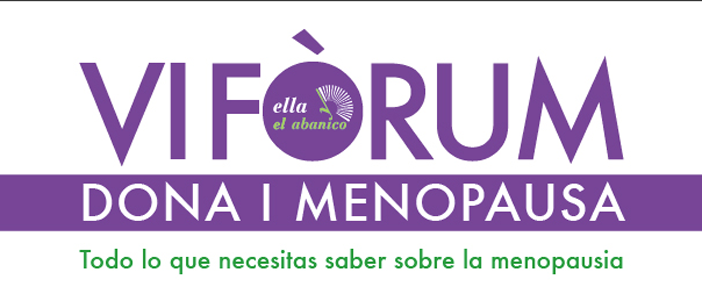 ella y el abanico sigue avanzando en su expansión y este año a petición de nuestras seguidoras se extiende  más allá de las grandes ciudades: Lérida 29 de Octubre, Gerona 5 de Noviembre, Barcelona 11 y 12 de Noviembre y el:VI Fòrum Dona i Menopausa   Tarragona 22 de Octubre.Contamos de nuevo con el marco incomparable del CaixaForum Tarragona, Centro Social y Cultural de la Obra Social ”la Caixa”, el apoyo del “Institut Català de les Dones”, el Area de Servicio a las persones y el SIAD, Servicio de Información y Atención a las Mujeres del Ayuntamiento  de Tarragona.La prestigiosa periodista Rosa Mª Calaf nos ha concedido el honor de ser la madrina de los Fórums 2016 y Assumpta Serna, es, nuestra madrina de honor. 

Tenemos ya confirmadas la presencia en  la clausura de Ana Santos Gorraiz, teniente alcalde del Ayuntamiento de Tarragona,  Lídia Bargas, coordinadora territorial del “Institut Català de les Dones”, el Prof. Santiago Dexeus, ginecólogo, fundador y presidente de la Fundación SOMDEX y Montse Roura, directora y creadora de ella y el abanico.Al final del evento tendrá lugar la proyección del  III Desfile de  Mujeres reales realizado en el V FORUM MUJER Y MENOPAUSIA de Madrid en el que mujeres reales reivindicaron la belleza natural de la mujer madura.ELLA Y EL ABANICOCon sus ya más de 1.000.000 de visitas en www.ellayelabanico.com  es YA  el medio de comunicación de referencia de la menopausia en los países de habla hispana  y su presencia en las redes sociales  es ya muy notable.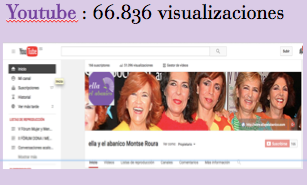 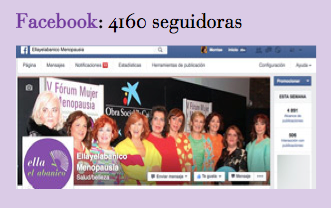 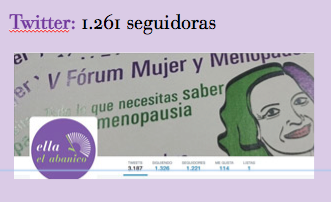 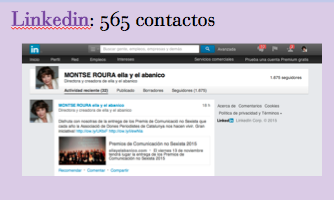 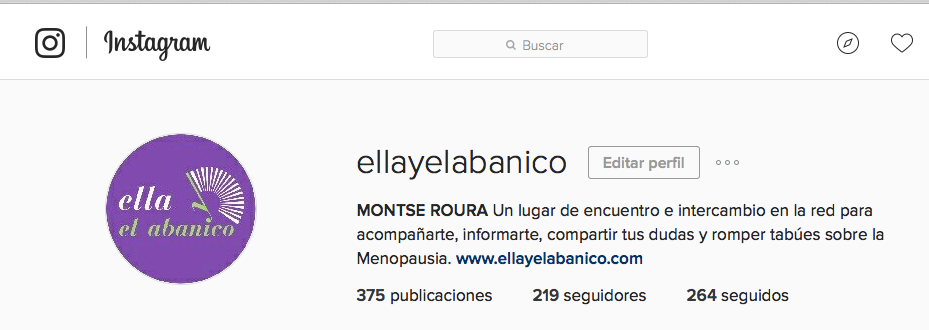 Enviamos una newsletter semanal de más de 3000 mujeres.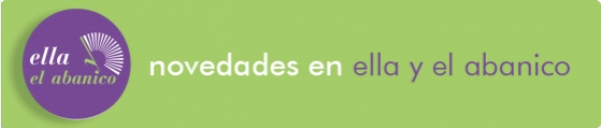 Hemos realizado ya los siguientes FÓRUMS y EVENTOS.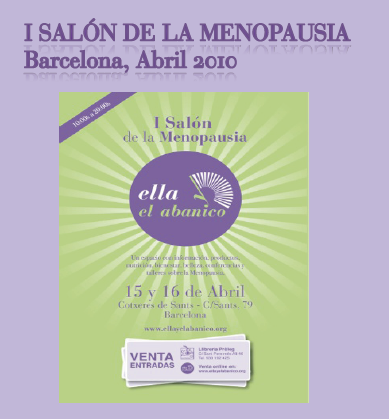 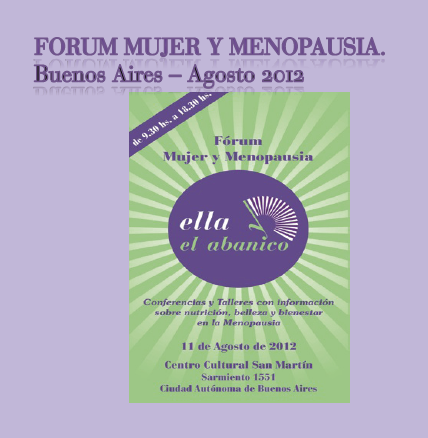 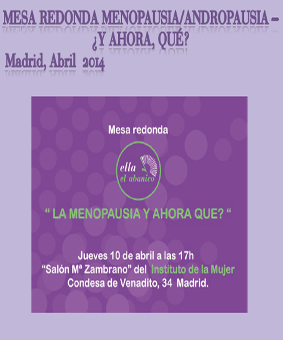 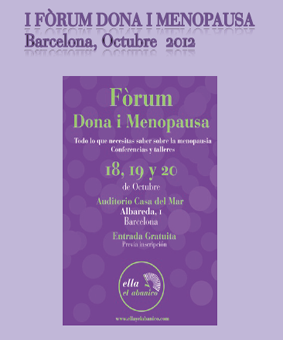 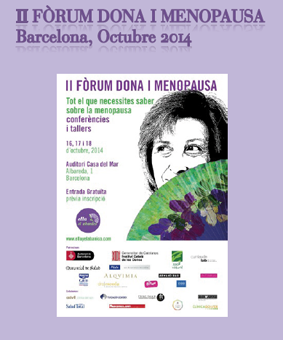 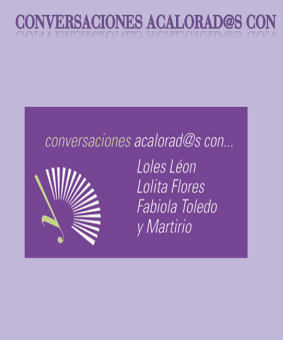 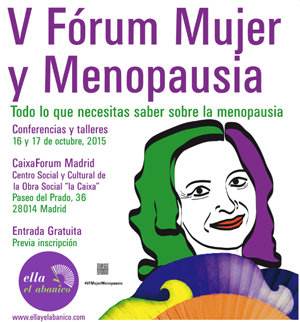 Nuestra presencia en los medios de comunicación es constante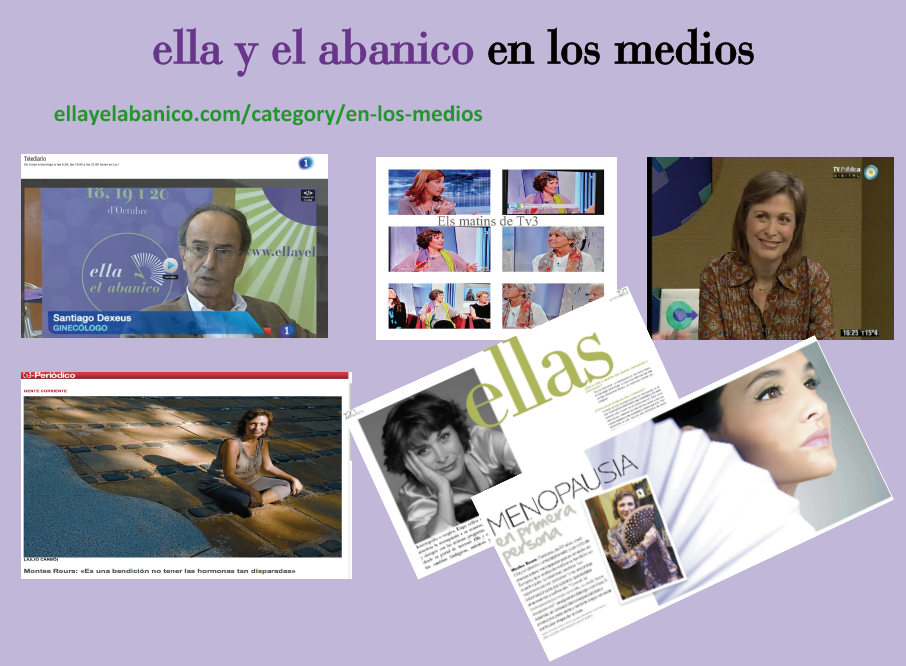 En el 2014 la trayectoria de Montse Roura fue reconocida con el : “Premio Buenas Practicas de Comunicación no Sexista por una iniciativa de información y sensibilización en salud y bienestar para las mujeres” de la “Associació de Dones Periodistas de Catalunya”.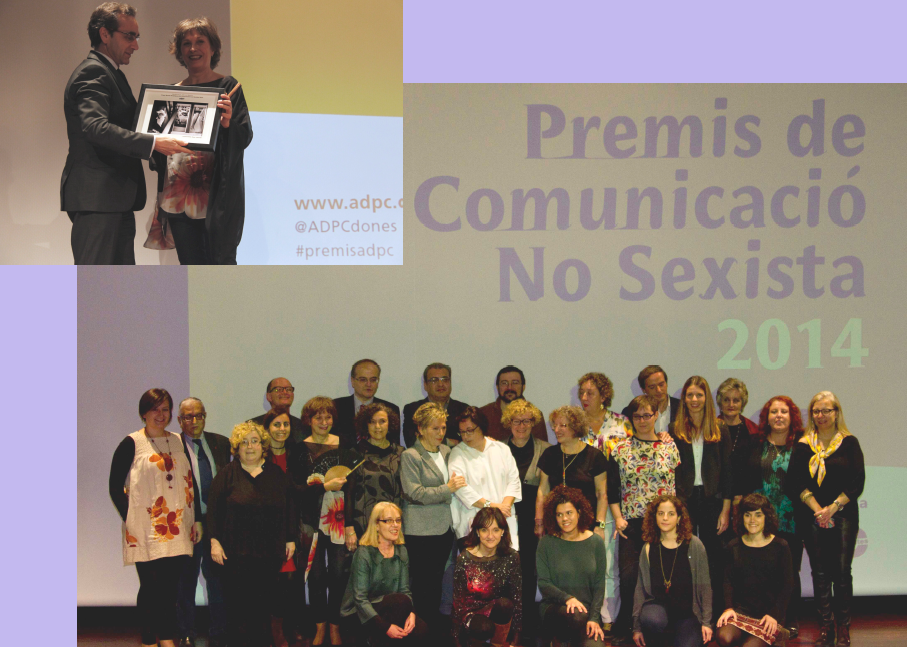 ¿Qué son los Fórums Mujer y Menopausia

El único encuentro en España de mujeres en la etapa de la menopausia que comparten sus inquietudes y necesidades  con especialistas del campo de la salud, la actividad física, la estética, la moda, la sexualidad, la alimentación...  Sus retos son:♥  Reivindicar que la Menopausia no es una enfermedad sino una etapa más en
    la vida de las mujeres.
♥  Contribuir a ampliar la información, comprensión y respeto hacia la
     menopausia y que se aborde el tema de manera pública y abierta.
♥ Romper los tabúes que hay en torno a la menopausia.
♥  Fomentar el diálogo entre los profesionales y las mujeres.
♥  Involucrar a nuestras parejas, hijos, amigos en la compresión de esta etapa.
♥  Ampliar la información de la andropausia.
♥  Involucrar a los medios de comunicación.FICHA TÉCNICA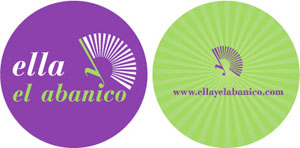 http://www.ellayelabanico.com
http://www.facebook.com/ellayelabanico   
http://twitter.com/ellayelabanico
http://www.youtube.com/user/ellayelabanico
http://www.linkedin.com/in/ellayelabanicoDirección: Cristòfor Colom, 2 (al lado  de la fuente del Centenario).TARRAGONA.

Google Maps: https://www.google.es/maps/place/Carrer+Cristòfor+Colom,+2,+43001+Tarragona/data=!4m2!3m1!1s0x12a3fd2a46eb8ea1:0x9ff2b5dbed97e679?sa=X&ved=0ahUKEwir8dbK7P7KAhUW9mMKHaUEBrIQ8gEIHjAAAutobuses: Líneas 2, 3, 6, 35, 54, 61, 75 i 86 .CAPACIDAD SALA 1:     50px CAPACIDAD SALA 2:     50pxCAPACIDAD